INDICAÇÃO Nº 1420/2014Sugere ao Poder Executivo Municipal, reparos em camada asfáltica na rua Jurunas, no bairro Santa Rita . Excelentíssimo Senhor Prefeito Municipal, Nos termos do Art. 108 do Regimento Interno desta Casa de Leis, dirijo-me a Vossa Excelência para sugerir que, por intermédio do Setor competente, seja executado o serviço de reparos na camada asfáltica na rua Jurunas, em frente ao número 329, no bairro Santa Rita. Justificativa:Este vereador foi procurado por moradores do bairro Santa Rita, e inclusive da rua Jurunas, que solicitaram reparos neste trecho citado acima. No local encontra se uma grande depressão no solo, com acúmulo de água e lixos, necessitando de reparos na via pública. Neste ponto, vizinhos temem a proliferação de bichos peçonhentos e doenças.. Plenário “Dr. Tancredo Neves”, em 02 de abril de 2.014.Ducimar de Jesus Cardoso“Kadu Garçom”-vereador-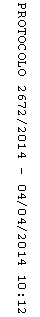 